08-289 УВЗ-2 или УВЗ-4,8/40-452 установка воздушного запуска газотурбинных авиадвигателей Д-30 горячим сжатым воздухом и питания бортовой аппаратуры постоянным и переменным током в момент запуска на базе УАЗ-452 4х4, силовая установка газотурбинный двигатель ТА-6А, время работы без дозаправки 60 мин., дверей 2+2, мест 1, рабочий вес 2.85 т, УМЗ-451 72 лс, ?  км/час, машиностроительный завод г. Жуковский, с середины 1960-х г.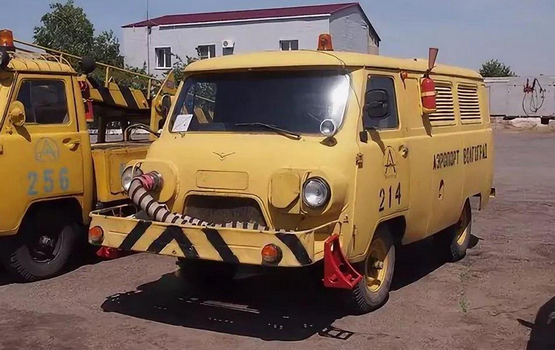 Разработчик: Конструкторское бюро агрегатного завода «Универсал», г. Москва. Завод создан в 1940 году, как Государственный Союзный завод № 468 НКАП. Приказом Минавиапрома СССР №175 от 30 апреля 1966 года заводу присвоили наименование «Агрегатный завод «Универсал». Он первое время и выпускал УВЗ-2 серийно. Ныне - ФГУП Московский конструкторско-производственный комплекс «Универсал». Изготовитель: Жуковский машиностроительный завод , Московская обл., г. Жуковский. Основан в 1939 г. Обновленную версию с индексом УВЗ-4,8/40-452 завод выпускал, как минимум, до середины нулевых годов.Из заметки «Как завести самолёт? Или УВЗ...», Три параллельные, синие линии на dzen.ru. Единственная работа, из найденных мною, написанная на основании личного опыта. Основная масса отечественных авиадвигателей времён 1970-х, 80-х годов прошлого столетия, правда, имеет систему ВОЗДУШНОГО запуска! Связанно это было не с экономией взлётной массы, а с простотой исполнения и относительной надёжностью этой системы, в отличие от стартерных систем большой нагрузки! Представьте себе количество аккумуляторов для трёх, четырёх двигателей, а ведь бывают такие аэродромы где систем вспомогательного запуска просто нет! Самолёт, кстати, способен запуститься и самостоятельно, но об этом чуть ниже. Итак, как я уже написал выше, авиадвигатель Д-30 (и его модификации), который устанавливался на самолёты Ту-134, Ту-154, Ил-62 и даже вертолёт В-12М (он же Ми-12) имел систему воздушного запуска. Принцип , примерно, такой. Воздух под большим давлением дует на лопатки одной из ступеней турбины, после чего в камеру сгорания раскрученного двигателя подаётся топливо и далее - вжик и 150 человек в воздухе ))) Промежуточные манипуляции описывать не буду, хотя если интересно , могу посвятить этому отдельную статью. Так вот, автомобиль на базе УАЗ-452 имел на борту УВЗ (установку внешнего запуска) , которая состояла из газотурбинного двигателя ТА-6А который крутил компрессор высокого давления и два генератора для обеспечения работы бортовых систем ВС (воздушного судна) на стоянке и зарядки его, ВС, аккумуляторов. Компрессор установки вырабатывал воздух высокого давления в большом объёме, который перед запуском ВС подавался от машины к самолёту через рукава термостойкие высокого давления, в систему воздушного запуска самолёта и далее, читай выше... Использовалась эта машина не часто, в основном при проблемах пусковых систем (когда не хватало только электрического запуска АПА) или когда командир ВС принимал такое решение в силу тех или иных обстоятельств. А теперь о самостоятельном запуске ВС. На борту почти каждого самолёта (за редким исключением) находится ещё один маленький реактивный двигатель, который никто не видит, но все слышат когда садятся в самолёт (такой однотонный свист из задней части фюзеляжа).Это ВСУ - вспомогательная силовая установка. Не буду утомлять описанием принципа работы, скажу лишь что служит она для выработки тока для бортовых систем и сжатого воздуха, для запуска двигателей. Сама же ВСУ запускается от аккумуляторов самолёта. Либо от наземного централизованного кабеля, либо от аэродромной установки АПА или АПЧ, в целях экономии этих самых аккумуляторов. А вот если вдруг ВСУ в силу различных причин не может запустить двигатели, или такой запуск связан с каким либо риском, тогда экипаж и принимает решение воспользоваться УВЗ. Материал для статьи взят из личного опыта, рассказов авиатехников и инженеров, экипажей ВС с которыми был когда-то знаком. Несколько уточнений почерпнул на просторах интернета. Я не претендую на роль эксперта. Но очень хочу что бы было так - если уж человек читает что-то, то это должно быть максимально точным и правдивым. Извините, название канала изменено для уникализации, так как каналов с предыдущим названием кучка...   ТЕХНИЧЕСКИЕ ХАРАКТЕРИСТИКИ НаименованиеЕд. изм.ЗначениеОсновные параметры  воздух при Н=0, Р=760 мм рт.ст., t=+15°С:  - давление (при расходе воздуха 1,35 кг/с)кг/см²  0,45±0,02  - температура°С    200±20Электрооборцдование  напряжение питания постоянным токомВ  27  напряжение питания переменным трехфазным током с изолированной нейтральюВ  208±2%  частота переменного токаГц  400±12  чередование фаз переменного тока  прямое и обратное  суммарная мощность на режиме подачи воздуха, не более
  в том числе постоянного тока, не болеекВА
кВт  32
  6  суммарная мощность на генераторном режиме (без подачи воздуха), не более
  в том числе постоянного тока, не болеекВА
кВт45
  6Режимы работы  время непрерывной подачи воздуха при t ниже +25 °Смин  20  время непрерывной подачи воздуха при t от +25 °С до +50 °Смин  10  время работы при генераторном режиме, не болееч  1  время работы без дозаправки топливом и маслом, не болееч  1  время выхода на рабочий режим, не болеемин  2  время достижения рабочего давления воздуха при переключении "Воздух" в положение "Больше", не болеес  5  время достижения рабочего давления воздуха при переключении "Воздух" в положение "Меньше", не болеес  10Габариты и масса  длина ширина высота по кабинемм  4910×1940×2100  полная (без ЗИП), не болеекг  2850Условия работы  температура воздуха°С  -50 ÷ +50